檢視沒有回覆的主題 | 檢視最近討論的主題 檢視沒有閱讀的文章 | 檢視新的文章 | 檢視您的文章 [ 版主控制台 (MCP) ]刪除所有討論區 Cookies | 

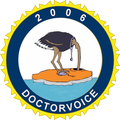 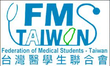 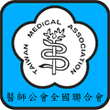 醫聲論壇本論壇藍色會員為醫師會員；橘色會員未經認證，不一定具有醫師身份。登出 [ 台北客 ]    0 個新訊息 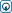 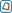 登出 [ 台北客 ]    0 個新訊息 問答集     搜尋    會員列表    會員控制台 (UCP) 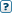 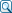 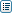 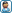 問答集     搜尋    會員列表    會員控制台 (UCP) 問答集     搜尋    會員列表    會員控制台 (UCP) 頭版 頭版 頭版 頭版 

經理人 請進經理會議室

歡迎 版主024 主持[旅遊+攝影頻道]


經理人 請進經理會議室

歡迎 版主024 主持[旅遊+攝影頻道]


經理人 請進經理會議室

歡迎 版主024 主持[旅遊+攝影頻道]


經理人 請進經理會議室

歡迎 版主024 主持[旅遊+攝影頻道]
最後訪問是 週四 9月 13, 2012 3:28 pm現在的時間是 週四 9月 13, 2012 3:33 pm討論區首頁所有顯示的時間為 UTC + 8 小時 將版面標示為已閱讀 將版面標示為已閱讀 將版面標示為已閱讀 將版面標示為已閱讀 將版面標示為已閱讀  版面  版面  主題  文章  最後發表 評論評論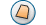 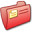 ★焦點評論 不平則鳴5131週四 9月 13, 2012 12:40 pmwood 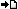 ★精選文集 焦點評論文章資料庫29415476週四 9月 13, 2012 11:37 ambrian1968 花園文摘花園文摘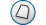 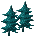 醫聲論壇前鋒報 花園內百花朵朵開，只有醫師會員看得到！5524週六 8月 25, 2012 8:39 amadsom 花園內精選文集 前鋒報文章精選存放區。2582102558週六 9月 01, 2012 7:02 pmwangchihtung 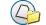 經理會議室 新任經理人會議室子版面: 檔案儲藏館, 工作室申請案49797週四 9月 13, 2012 2:33 pm經理012 版主會議室 版面管理討論27239週四 9月 13, 2012 10:41 am版主002 我要活下去 (公開版面)我要活下去 (公開版面)老仙ㄟ講古論今講座 大雅老仙ㄟ要講故事囉.不到70歲的會員,建議您趕快拿張椅子進來搶位子聽講.版主: 版主0211703525週四 9月 13, 2012 9:59 amfusichu 政治事件聊天區 大家心平氣和聊一聊.千萬不要人身攻擊.切記:文責自負這原則6078492週四 9月 13, 2012 1:05 pmVivian 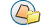 ★媒體報導VS醫界觀點 媒體怎樣報導醫界？醫界專業的觀點在哪裡？ 歡迎論述，讓真相更完整的呈現！版主: 版主021子版面: 人物記實, 醫療糾紛, 年度疫情/疫苗, 醫療生態, 爭議文章版, ★愛滋病患與醫護人員權益討論區13928116534週四 9月 13, 2012 3:28 pmkwojohn ★ 談天說地，無所不談，就是不談政治 歡迎大家來聊天,這裡不討論健保,大家放輕鬆,什麼都可以談,都可以來聊聊,但是政治相關文章不要在這裡談!版主: 版主006子版面: ★醫療工商服務區(我愛紅娘）, ★野人獻曝●花園一隅962886367週四 9月 13, 2012 3:02 pmapprum ★血汗健保 健保時政事務討論區，超過30天文章一律移往秘密花園。版主: 版主002子版面: ★二代健保, ★醫學生好康區73412317週四 9月 13, 2012 11:44 ambrian1968 ★ 審查制度的善與惡 愛它？恨它？大家集思廣益來檢討審查制度，並提出具體改善的方案。版主: 版主0133666161週三 9月 12, 2012 4:54 pmBen ★ 漫畫及海報 一張好的圖或海報勝過千言萬語版主: hitachi子版面: 愚公移山計畫暫存區, 愚公移山vs.冷涼卡好1483269週二 9月 11, 2012 10:11 amlupin ★醫門忠烈 好友離我們遠去令人感傷，請在此追悼他們。版主: lupin子版面: 花園子版1012721週三 9月 12, 2012 9:44 pmwcfdd ★CME繼續教育訊息專區 各類繼續教育資訊流通專區，請大家多多提供。子版面: 台灣醫界通訊教育專區(醫師會員專屬), 網路繼續教育課程(醫師會員專屬)2162577週三 9月 12, 2012 5:46 pmr1204547 ★HIS醫療資訊廠商客服專區 醫療資訊廠商軟硬體的相關問題都可以在這裡提出，論壇將邀請資訊廠商指派專員常駐版面為會員服務，大家不妨看看哪家廠商的服務又快又好。版主: Weily2382233週四 9月 13, 2012 3:03 pmMK ★工商服務專區 歡迎要推廣業務與提供資訊的各行各業.請在此專欄發文.違反法律與醫聲論壇規定的則會立即刪除44327週二 9月 11, 2012 6:08 pmrock740705 醫師人力供需討論專區 版主: 版主005子版面: 外籍學歷與外籍醫師問題, 醫師替代人力問題, 醫院醫師的問題, 診所醫師的問題, 法規規範, ★波淘洶湧2927449週四 9月 13, 2012 3:28 pmPpdtbu 秘密花園A區(真正精采的只有通過審核的醫師會員可進入）秘密花園A區(真正精采的只有通過審核的醫師會員可進入）救救醫師自己人緊急專區 救活一個醫師,可以救更多病人.讓大家互相用自己的人脈與資源.緊急援助以往在論壇慷慨幫助大家的同業版主: 版主014553006週四 9月 13, 2012 2:14 pmchienchun 哈啦、言不及義區 你有高興的事要找人分享嗎？你要吐嘈嗎？就是要哈啦，通通到這裡來！本區是『談天說地,無所不談』密室版。版主: 版主014子版面: 辛勤賤鴇農夫插秧日誌, 旅遊+攝影頻道, 愛車頻道, 發燒論壇, 家庭頻道, 運動頻道, 醫聲自行車隊, 醫學系校友金蘭會, 美食版13355385018週四 9月 13, 2012 3:33 pm台北客 理財特區 有真正好康的，不想讓太多人知道的，請貼到這裡來。122735699週四 9月 13, 2012 12:34 pmVivian 綜合討論區(暫泊區) 其他區不合適的都先貼到這裡來。版主: 版主005381157876週一 9月 10, 2012 9:31 pmlotusea 海外資訊 留學、進修以及移民，大家一起來討論另一條生路！版主: delirium822036週四 9月 13, 2012 3:21 pmlotus425 政治版 眾人之事大家談版主: 版主017256829350週二 9月 04, 2012 8:19 pmgucci37 18歲生日貼圖區 太舒壓.太刺激的照片請在此集中發表版主: 版主0142907372週四 9月 13, 2012 12:11 pmsuperdog 秘密花園B區秘密花園B區診所CEO專區 本區只有群組會員看得到，專門討論診所經營心得專區。(焦點在庶務）版主: hsu子版面: 藥價超級比一比, 不友善藥廠與盤商抵制區, 健保抽審guideline/criteria download 專區, 健保申報疑問, 人事問題, 薪資問題, 自費專區, 軟硬體問題, 電腦與網路在醫學領域的應用, 診所對外關係, 放假相關問題8161131257週四 9月 13, 2012 3:32 pmptman 綜合教室 各科學術討論，都貼到這裡來。請各科達人不要吝於傳授武功密笈喔子版面: 專科簽到簿, 放射科-影像判讀專區, 內科, 婦產科, 外/骨/復健科, 小兒科, 皮膚科, 五官科, 精神科, H1N1 and Flu及感染性疾病, 藥物討論專區396246569週四 9月 13, 2012 3:07 pmwood 醫療和健保法規實務 專門提供醫療及健保相關法規以及實務面的討論。版主: 版主019子版面: 醫聲論壇 線上法律服務, 管理辦法第65條專題討論86014217週四 9月 13, 2012 5:17 amPAPA 衛生署討論區（收藏） 良性對話，理性溝通；本版面屬醫界與衛生署內部討論。60733週六 1月 14, 2012 9:40 pm鳴人 醫勞盟醫勞盟台灣醫療勞動正義與病人安全促進聯盟【TMAL】 版主: TMAL25444週二 7月 24, 2012 9:32 pmcsy1025 公會及協會專區公會及協會專區台中巿山海屯診所協會 版主: 台中巿山海屯診所協會版主56426週三 9月 05, 2012 5:23 pm台中巿山海屯診所協會版主 精神科基層診所協會 版主: roach197122194週四 9月 06, 2012 11:44 amdoc3388d 全聯會與各縣市醫師公會專區（紫色花園區） 提供會員和全聯會公會幹部雙向交流的園地版主: association子版面: 全聯會與各縣市醫師公會專區（秘密花園區）23191週四 9月 13, 2012 7:15 amvs 工作室園區工作室園區慢性病天堂工作室 宗旨:1.藥品和其他用品團購；2.慢性病健保申報、申覆、爭審注意事項；3.各種慢性病病例寫作(避免被核刪)；4.其他情資交換版主: SIMON40470週二 9月 11, 2012 12:14 pmyabewei 論壇事務區（公開版面）論壇事務區（公開版面）★公佈欄 論壇訊息中心58938週六 9月 01, 2012 6:15 pmjeffboy_aaaa ★新手導引區 入境問俗，請新來乍到的朋友花一點時間瀏覽一下，讓新手更快速地融入這個論壇。371699週一 9月 10, 2012 12:14 amdsc199 捐款徵信區（花園內） 捐款帳目定期公布，以昭公信。7878週四 8月 23, 2012 8:24 pmsmallant ★意見反應與求助 對本論壇的各項批評、建議與指教都歡迎提出，我們必定虛心檢討改進。論壇使用問題可以在此提出。3013833週日 9月 09, 2012 11:06 pmimage ★篳路藍縷 論壇的歷史點滴與歷代功臣版主: 版主002子版面: 菁英秘館(花園內)12411週五 6月 15, 2012 3:24 pmjameson1031 ★投票專區 動一動您的滑鼠，積極參與投票是參與公共事務的第一步。子版面: 秘密花園版投票專區791975週四 5月 03, 2012 9:21 pmSIMON ★新手測試區 還不熟悉論壇的操作？別擔心，這裡你就是王，盡情的發揮吧！(本版面文章每天清除一次)12週四 9月 13, 2012 3:27 pmamigo ★友站連結 讓醫生的網站連結在一起，醫界公共事務領域網站，歡迎註冊會員推薦喔!1896週六 6月 30, 2012 2:08 pm老烏鴉 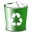 資源回收桶(只有管理員才看得到) 所有被刪除的文章都先移動到這裡來。由於變更為隱藏版面，因此所有文章一律保留存證。10189234週日 9月 09, 2012 12:05 amqq625623 爭議文章版 以和為貴，有紛爭的文章移動到此版，在本版發言.無法修改或刪除. 請慎言 ! 閒人莫入，以免被猛烈的砲火波及。版主: 版主0141604035週五 4月 20, 2012 10:06 am歐伊斯特拉夫 藏經閣藏經閣開業醫須知 版主: 版主020, 版主022子版面: 95年報稅專區, 96年報稅專區, 97年度報稅專區, 98年度報稅專區, 99年度報稅專區, 100年度報稅專區1982390週二 9月 04, 2012 7:49 pmj-white 討論區首頁所有顯示的時間為 UTC + 8 小時 誰在線上誰在線上誰在線上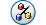 線上共有 118 位使用者：48 位註冊會員、18 位隱形會員和 52 位訪客 (這些資料是根據過去 5 分鐘內使用者的活動記錄)
最高線上人數記錄為 709 人 [ 記錄時間：週一 9月 13, 2010 11:30 pm ]

註冊會員： 417A, ariantseng, azurezeiss, Bing [Bot], biny, bonesmith, chrysali, chungmaverick, clement, CSS, cuma, dandan, dtemer92, EDDIE, ENT man, felix0620, finalheaven, flaming, gentle, Google [Bot], HarryStone, hsuyungfeng, huangjauwen, ic1215.tai, ids, jerry, kbishop1, kwojohn, m750141, medical, mowball, PARRY, Ped, pong26, Ppdtbu, ptman, rirrolili, roach1971, tai, ventricle, wiger, 好大, 熊哥, 老烏鴉, 草帽小子, 蔡文雄, 虎克, 韓森布衣顏色說明 :: 註冊會員, 公會、協會及學會, 醫師會員生日生日恭喜您: destinvole (28), MK (3)統計資料統計資料文章總數：1123717 | 主題總數：66666 | 會員總數：13948 | 最新註冊的會員：nicole1688